Publicado en   el 23/07/2014 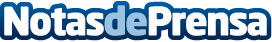 Las pernoctaciones hoteleras en Cantabria aumentan un 5% en junio, más del doble de la media nacionalDatos de contacto:Nota de prensa publicada en: https://www.notasdeprensa.es/las-pernoctaciones-hoteleras-en-cantabria Categorias: Cantabria Turismo http://www.notasdeprensa.es